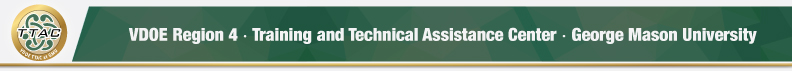 Rubric – HLP 11 Identify and Prioritize Long- and Short-Term Learning GoalsPillar HLP: HLP 6 Use Assessment Data, Analyze Instructional Practices and Make Adjustments that Improve Student Outcomes   References Aceves, T. C. & Kennedy, M. J. (Eds.) (2024, February). High-leverage practices for students with disabilities. 2nd edition. Arlington, VA: Council for Exceptional Children and CEEDAR Center. CEEDAR Center (2024). High-leverage practices self-assessment tool.  Retrieved from https://ceedar.education.ufl.edu/high-leverage-practices/Hashey, A. I., Kaczorowski, T. L., & DiCesare, D. M. (2020). High-Leverage Practices in Special Education, Guide 2. Council for Exceptional Children.McLeskey, J. (Ed.). (2019). High leverage practices for inclusive classrooms. New York: Routledge.For information about TTAC Region 4, go to https://ttac.gmu.edu/.Comments:RatingEssential Knowledge StandardsEssential Prerequisite SkillsStudent DataSpecially Designed InstructionLearning Goals or TargetsIneffective Teachers seldom are familiar with grade-level content to understand the essential knowledge standards and key skills in the curriculum. Teachers seldom understand the prerequisite skills students need to meet an essential knowledge standard.Teachers seldom collect, analyze, and use data from formative and summative assessments to understand students’ strengths and needs related to essential knowledge standards and prerequisite skills. Teachers seldom use information from a student’s IEP to plan specially designed instruction with learning goals that connect with grade-level content standards.   Teachers seldom develop ambitious, attainable, and socially significant learning goals or targets in student friendly language. ApproachingEffective Teachers sometimes are familiar with grade-level content to understand the essential knowledge standards and key skills in the curriculum.Teachers sometimes understand the prerequisite skills students need to meet an essential knowledge standard.Teachers sometimes collect, analyze, and use data from formative and summative assessments to understand students’ strengths and needs related to essential knowledge standards and prerequisite skills. Teachers sometimes use information from a student’s IEP to plan specially designed instruction with learning goals that connect with grade-level content standards.   Teachers sometimes develop ambitious, attainable, and socially significant learning goals or targets in student friendly language.Effective Teachers often are familiar with grade-level content to understand the essential knowledge standards and key skills in the curriculum.Teachers often understand the prerequisite skills students need to meet an essential knowledge standard.Teachers often collect, analyze, and use data from formative and summative assessments to understand students’ strengths and needs related to essential knowledge standards and prerequisite skills. Teachers often use information from a student’s IEP to plan specially designed instruction with learning goals that connect with grade-level content standards.   Teachers often develop ambitious, attainable, and socially significant learning goals or targets in student friendly language.Highly EffectiveTeachers always are familiar with grade-level content to understand the essential knowledge standards and key skills in the curriculum.Teachers always understand the prerequisite skills students need to meet an essential knowledge standard.Teachers always collect, analyze, and use data from formative and summative assessments to understand students’ strengths and needs related to essential knowledge standards and prerequisite skills. Teachers always use information from a student’s IEP to plan specially designed instruction with learning goals that connect with grade-level content standards.   Teachers always develop ambitious, attainable, and socially significant learning goals or targets in student friendly language.